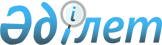 О внесении изменений в решение Меркенского районного маслихата от 21 декабря 2017 года №22-3 "О районном бюджете на 2018-2020 годы"Решение Меркенского районного маслихата Жамбылской области от 22 мая 2018 года № 28-4. Зарегистрировано Департаментом юстиции Жамбылской области 23 мая 2018 года № 3824
      Примечание РЦПИ.

      В тексте документа сохранена пунктуация и орфография оригинала.
      В соответствии со статьей 109 Бюджетного кодекса Республики Казахстан от 4 декабря 2008 года, статьей 6 Закона Республики Казахстан от 23 января 2001 года "О местном государственном управлении и самоуправлении в Республике Казахстан" и на основании решения Жамбылского областного маслихата № 23-2 от 14 мая 2018 года "О внесении изменений в решение Жамбылского областного маслихата от 11 декабря 2017 года № 18-3 "Об областном бюджете на 2018-2020 годы" (зарегистрировано в Реестре государственной регистрации нормативных правовых актов № 3819 районный маслихат РЕШИЛ:
      1. Внести в решение Меркенского районного маслихата от 21 декабря 2017 года № 22-3 "О районном бюджете на 2018-2020 годы" (зарегистрировано в Реестре государственной регистрации нормативных правовых актов № 3640, опубликовано 10 января 2018 года в газете "Меркі тынысы-Меркенский вестник") следующие изменения:
      в пункте 1:
      в подпункте 1): 
      цифры "10 908 457" заменить цифрами "11 703 989";
      цифры "1 133 922" заменить цифрами "1 207 479";
      цифры "7 135" заменить цифрами "7 755";
      цифры "43 314" заменить цифрами "41 694";
      цифры "9 724 086" заменить цифрами "10 447 061";
      в подпункте 2): 
      цифры "11 020 321" заменить цифрами "11 815 853";
      Приложения 1 к указанному решению изложить в новой редакции, согласно приложения 1 к настоящему решению.
      2. Контроль за исполнением данного решения возложить на постоянную комиссию шестого созыва районного маслихата по вопросам социально- экономического, финансов, бюджету и налогам, местного самоуправления и индустриально-инновационного развития.
      3. Настоящее решение вступает в силу со дня государственной регистрации в органах юстиции и вводится в действие с 1 января 2018 года. Районный бюджет на 2018 год
					© 2012. РГП на ПХВ «Институт законодательства и правовой информации Республики Казахстан» Министерства юстиции Республики Казахстан
				
      Председатель сессии районного маслихата 

А. Алтынбаев

      Cекретарь районного маслихата 

И. Ахметжанов
Приложение 1 к решению
маслихата Меркенского района
от 22 мая 2018 года № 28-4
Приложение 1 к решению
маслихата Меркенского района
от 21 декабря 2017 года № 22-3
Категория
Категория
Категория
Категория
Сумма, тысяч тенге 
Класс
Класс
Класс
Сумма, тысяч тенге 
Подкласс
Подкласс
Сумма, тысяч тенге 
Наименование
Сумма, тысяч тенге 
1
1
1
2
3
1. ДОХОДЫ
11703989
1
Налоговые поступления
1207479
01
Подоходный налог 
280129
2
Индивидуальный подоходный налог
280129
03
Социальный налог
232928
1
Социальный налог
232928
04
Налоги на собственность
641922
1
Налоги на имущество
637922
3
Земельный налог
500
5
Единый земельный налог
3500
05
Внутренние налоги на товары, работы и услуги
36500
2
Акцизы
10500
3
Поступления за использование природных и других ресурсов
5500
4
Сборы за ведение предпринимательской и профессиональной деятельности
19500
5
Налог на игорный бизнес
1000
08
Обязательные платежи, взимаемые за совершение юридически значимых действий и (или) выдачу документов уполномоченными на то государственными органами или должностными лицами
16000
1
Государственная пошлина
16000
2
Неналоговые поступления
7755
01
Доходы от государственной собственности
755
9
Прочие доходы от государственной собственности
755
06
Прочие неналоговые поступления
7000
1
Прочие неналоговые поступления
7000
3
Поступления от продажи основного капитала
41694
03
Продажа земли и нематериальных активов
41694
1
Продажа земли
40994
2
Продажа нематериальных активов
700
4
Поступления трансфертов
10447061
02
Трансферты из вышестоящих органов государственного управления
10447061
2
Трансферты из областного бюджета
10447061
Функциональная группа
Функциональная группа
Функциональная группа
Функциональная группа
Сумма, тысяч тенге
Администратор бюджетных программ
Администратор бюджетных программ
Администратор бюджетных программ
Сумма, тысяч тенге
Программа
Программа
Сумма, тысяч тенге
Наименование
Сумма, тысяч тенге
1
1
1
2
3
2. ЗАТРАТЫ
11815853
01
Государственные услуги общего характера
465935
112
Аппарат маслихата района (города областного значения)
23756
001
Услуги по обеспечению деятельности маслихата района (города областного значения)
23756
122
Аппарат акима района (города областного значения)
134477
001
Услуги по обеспечению деятельности акима района (города областного значения)
105447
003
Капитальные расходы государственного органа
29030
123
Аппарат акима района в городе, города районного значения, поселка, села, сельского округа
17764
001
Услуги по обеспечению деятельности акима района в городе, города районного значения, поселка, села, сельского округа
17064
022
Капитальные расходы государственного органа
700
452
Отдел финансов района (города областного значения)
36055
001
Услуги по реализации государственной политики в области исполнения бюджета и управления коммунальной собственностью района (города областного значения)
20704
003
Проведение оценки имущества в целях налогообложения
2000
010
Приватизация, управление коммунальным имуществом, постприватизационная деятельность и регулирование споров, связанных с этим
2000
018
Капитальные расходы государственного органа 
465
028
Приобретение имущества в коммунальную собственность
6000
113
Целевые текущие трансферты из местных бюджетов
4886
453
Отдел экономики и бюджетного планирования района (города областного значения)
18352
001
Услуги по реализации государственной политики в области формирования и развития экономической политики, системы государственного планирования
18181
004
Капитальные расходы государственного органа
171
458
Отдел жилищно-коммунального хозяйства, пассажирского транспорта и автомобильных дорог района (города областного значения)
225292
001
Услуги по реализации государственной политики на местном уровне в области жилищно-коммунального хозяйства, пассажирского транспорта и автомобильных дорог 
12527
013
Капитальные расходы государственного органа
642
113
Целевые текущие трансферты из местных бюджетов
212123
494
Отдел предпринимательства и промышленности района (города областного значения)
10239
001
Услуги по реализации государственной политики на местном уровне в области развития предпринимательства и промышленности 
10029
003
Капитальные расходы государственного органа
210
02
Оборона
2373
122
Аппарат акима района (города областного значения)
2373
005
Мероприятия в рамках исполнения всеобщей воинской обязанности
2373
03
Общественный порядок, безопасность, правовая, судебная, уголовно-исполнительная деятельность
7347
458
Отдел жилищно-коммунального хозяйства, пассажирского транспорта и автомобильных дорог района (города областного значения)
7347
021
Обеспечение безопасности дорожного движения в населенных пунктах
7347
04
Образование
7338386
464
Отдел образования района (города областного значения)
741718
009
Обеспечение деятельности организаций дошкольного воспитания и обучения
61024
040
Реализация государственного образовательного заказа в дошкольных организациях образования
293925
024
Целевые текущие трансферты бюджетам города районного значения, села, поселка, сельского округа на реализацию государственного образовательного заказа в дошкольных организациях образования
386769
464
Отдел образования района (города областного значения)
5614805
003
Общеобразовательное обучение
5337796
006
Дополнительное образование для детей
277009
465
Отдел физической культуры и спорта района (города областного значения)
156805
017
Дополнительное образование для детей и юношества по спорту
156805
466
Отдел архитектуры, градостроительства и строительства района (города областного значения)
444474
021
Строительство и реконструкция объектов начального, основного среднего и общего среднего образования
444474
464
Отдел образования района (города областного значения)
380584
001
Услуги по реализации государственной политики на местном уровне в области образования 
21546
005
Приобретение и доставка учебников, учебно-методических комплексов для государственных учреждений образования района (города областного значения)
161591
015
Ежемесячные выплаты денежных средств опекунам (попечителям) на содержание ребенка-сироты (детей-сирот), и ребенка (детей), оставшегося без попечения родителей
21444
029
Обследование психического здоровья детей и подростков и оказание психолого-медико-педагогической консультативной помощи населению
34683
067
Капитальные расходы подведомственных государственных учреждений и организаций
137770
113
Целевые текущие трансферты из местных бюджетов
3550
06
Социальная помощь и социальное обеспечение
780908
451
Отдел занятости и социальных программ района (города областного значения)
266223
005
Государственная адресная социальная помощь
266223
464
Отдел образования района (города областного значения)
14140
031
Государственная поддержка по содержанию детей-сирот и детей, оставшихся без попечения родителей, в детских домах семейного типа
14140
451
Отдел занятости и социальных программ района (города областного значения)
430125
002
Программа занятости
235364
004
Оказание социальной помощи на приобретение топлива специалистам здравоохранения, образования, социального обеспечения, культуры, спорта и ветеринарии в сельской местности в соответствии с законодательством Республики Казахстан
25000
006
Оказание жилищной помощи
200
007
Социальная помощь отдельным категориям нуждающихся граждан по решениям местных представительных органов
37248
010
Материальное обеспечение детей-инвалидов, воспитывающихся и обучающихся на дому
8995
014
Оказание социальной помощи нуждающимся гражданам на дому
17759
017
Обеспечение нуждающихся инвалидов обязательными гигиеническими средствами и предоставление услуг специалистами жестового языка, индивидуальными помощниками в соответствии с индивидуальной программой реабилитации инвалида
50329
023
Обеспечение деятельности центров занятости населения
55230
451
Отдел занятости и социальных программ района (города областного значения)
70420
001
Услуги по реализации государственной политики на местном уровне в области обеспечения занятости и реализации социальных программ для населения
36213
011
Оплата услуг по зачислению, выплате и доставке пособий и других социальных выплат
2569
021
Капитальные расходы государственного органа 
14000
050
Реализация Плана мероприятий по обеспечению прав и улучшению качества жизни инвалидов в Республике Казахстан на 2012 – 2018 годы
6718
113
Целевые текущие трансферты из местных бюджетов
10920
07
Жилищно-коммунальное хозяйство
1047422
464
Отдел образования района (города областного значения)
382771
026
Ремонт объектов городов и сельских населенных пунктов в рамках Программы развития продуктивной занятости и массового предпринимательства
382771
465
Отдел физической культуры и спорта района (города областного значения)
82634
009
Ремонт объектов городов и сельских населенных пунктов в рамках Программы развития продуктивной занятости и массового предпринимательства
82634
466
Отдел архитектуры, градостроительства и строительства района (города областного значения)
2672
004
Проектирование, развитие и (или) обустройство инженерно-коммуникационной инфраструктуры
2672
466
Отдел архитектуры, градостроительства и строительства района (города областного значения)
569852
058
Развитие системы водоснабжения и водоотведения в сельских населенных пунктах
569852
123
Аппарат акима района в городе, города районного значения, поселка, села, сельского округа
200
011
Благоустройство и озеленение населенных пунктов
200
458
Отдел жилищно-коммунального хозяйства, пассажирского транспорта и автомобильных дорог района (города областного значения)
9293
033
Проектирование, развитие и (или) обустройство инженерно-коммуникационной инфраструктуры
4500
016
Обеспечение санитарии населенных пунктов
2793
018
Благоустройство и озеленение населенных пунктов
2000
08
Культура, спорт, туризм и информационное пространство
423018
455
Отдел культуры и развития языков района (города областного значения)
133667
003
Поддержка культурно-досуговой работы
133667
466
Отдел архитектуры, градостроительства и строительства района (города областного значения)
4000
011
Развитие объектов культуры
4000
465
Отдел физической культуры и спорта района (города областного значения)
19659
001
Услуги по реализации государственной политики на местном уровне в сфере физической культуры и спорта
11594
004
Капитальные расходы государственного органа 
165
006
Проведение спортивных соревнований на районном (города областного значения) уровне
500
007
Подготовка и участие членов сборных команд района (города областного значения) по различным видам спорта на областных спортивных соревнованиях
6100
032
Капитальные расходы подведомственных государственных учреждений и организаций
1300
466
Отдел архитектуры, градостроительства и строительства района (города областного значения)
7500
008
Развитие объектов спорта
7500
455
Отдел культуры и развития языков района (города областного значения)
99422
006
Функционирование районных (городских) библиотек
96722
007
Развитие государственного языка и других языков народа Казахстана
1200
456
Отдел внутренней политики района (города областного значения)
34000
002
Услуги по проведению государственной информационной политики
34000
455
Отдел культуры и развития языков района (города областного значения)
62407
001
Услуги по реализации государственной политики на местном уровне в области развития языков и культуры
17279
113
Целевые текущие трансферты из местных бюджетов
45128
456
Отдел внутренней политики района (города областного значения)
62363
001
Услуги по реализации государственной политики на местном уровне в области информации, укрепления государственности и формирования социального оптимизма граждан
27785
003
Реализация мероприятий в сфере молодежной политики
29678
006
Капитальные расходы государственного органа
4900
10
Сельское, водное, лесное, рыбное хозяйство, особо охраняемые природные территории, охрана окружающей среды и животного мира, земельные отношения
274892
462
Отдел сельского хозяйства района (города областного значения)
26760
001
Услуги по реализации государственной политики на местном уровне в сфере сельского хозяйства
17481
006
Капитальные расходы государственного органа 
392
099
Реализация мер по оказанию социальной поддержки специалистов 
8887
466
Отдел архитектуры, градостроительства и строительства района (города областного значения)
1000
010
Развитие объектов сельского хозяйства
1000
473
Отдел ветеринарии района (города областного значения)
77763
001
Услуги по реализации государственной политики на местном уровне в сфере ветеринарии
21152
003
Капитальные расходы государственного органа 
4000
005
Обеспечение функционирования скотомогильников (биотермических ям) 
2000
006
Организация санитарного убоя больных животных
5550
007
Организация отлова и уничтожения бродячих собак и кошек
2500
008
Возмещение владельцам стоимости изымаемых и уничтожаемых больных животных, продуктов и сырья животного происхождения
3000
009
Проведение ветеринарных мероприятий по энзоотическим болезням животных
28296
010
Проведение мероприятий по идентификации сельскохозяйственных животных
11265
463
Отдел земельных отношений района (города областного значения)
61460
001
Услуги по реализации государственной политики в области регулирования земельных отношений на территории района (города областного значения)
61460
473
Отдел ветеринарии района (города областного значения)
107909
011
Проведение противоэпизоотических мероприятий
107909
11
Промышленность, архитектурная, градостроительная и строительная деятельность
31758
466
Отдел архитектуры, градостроительства и строительства района (города областного значения)
31758
001
Услуги по реализации государственной политики в области строительства, улучшения архитектурного облика городов, районов и населенных пунктов области и обеспечению рационального и эффективного градостроительного освоения территории района (города областного значения)
15520
013
Разработка схем градостроительного развития территории района, генеральных планов городов районного (областного) значения, поселков и иных сельских населенных пунктов
16000
015
Капитальные расходы государственного органа
238
12
Транспорт и коммуникации
619456
458
Отдел жилищно-коммунального хозяйства, пассажирского транспорта и автомобильных дорог района (города областного значения)
619456
023
Обеспечение функционирования автомобильных дорог
156638
045
Капитальный и средний ремонт автомобильных дорог районного значения и улиц населенных пунктов
462818
13
Прочие
108226
123
Аппарат акима района в городе, города районного значения, поселка, села, сельского округа
1518
040
Реализация мер по содействию экономическому развитию регионов в рамках Программы развития регионов до 2020 года
1518
452
Отдел финансов района (города областного значения)
12000
012
Резерв местного исполнительного органа района (города областного значения) 
12000
458
Отдел жилищно-коммунального хозяйства, пассажирского транспорта и автомобильных дорог района (города областного значения)
94708
055
Развитие инженерной инфраструктуры в рамках Программы "Развитие регионов"
94708
15
 Трансферты
716132
452
Отдел финансов района (города областного значения)
716132
006
Возврат неиспользованных (недоиспользованных) целевых трансфертов
2458
024
Целевые текущие трансферты для компенсации бюджетных бюджетов в связи с изменениями законодательства
329488
038
Субвенция
379855
051
Трансферты органам местного самоуправления
4330
054
Возврат сумм неиспользованных (недоиспользованных) целевых трансфертов, выделенных из республиканского бюджета за счет целевого трансферта из Национального фонда Республики Казахстан
1
3. Чистое бюджетное кредитование
56081
Бюджетные кредиты 
76482
10
Сельское, водное, лесное, рыбное хозяйство, особо охраняемые природные территории, охрана окружающей среды и животного мира, земельные отношения
76482
Сельское хозяйство
76482
462
Отдел сельского хозяйства района (города областного значения)
76482
008
Бюджетные кредиты для реализации мер социальной поддержки специалистов
76482
Функциональная группа
Функциональная группа
Функциональная группа
Функциональная группа
Функциональная группа
Администратор бюджетных программ
Администратор бюджетных программ
Администратор бюджетных программ
Администратор бюджетных программ
Программа
Программа
Программа
Погашение бюджетных кредитов
20401
Категория
Категория
Категория
Категория
Категория
Класс
Класс
Класс
Класс
Подкласс
Подкласс
Подкласс
5
Погашение бюджетных кредитов
20401
01
Погашение бюджетных кредитов
20401
1
Погашение бюджетных кредитов, выделенных из государственного бюджета
20401
4. Сальдо по операциям с финансовыми активами
0
Приобретение финансовых активов
0
Поступления от продажи финансовых активов государства
0
5. Дефицит бюджета (профицит)
-167945
6. Финансирование дефицита бюджета (использование профицита)
167945
7
Поступление займов
76482
01
Внутренние государственные займы
76482
2
Договоры займа
76482
16
Погашение займов
20401
452
Отдел финансов района (города областного значения)
20401
008
Погашение долга местного исполнительного органа перед вышестоящим бюджетом
20401
Используемые остатки бюджетных средств
111864